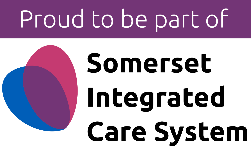 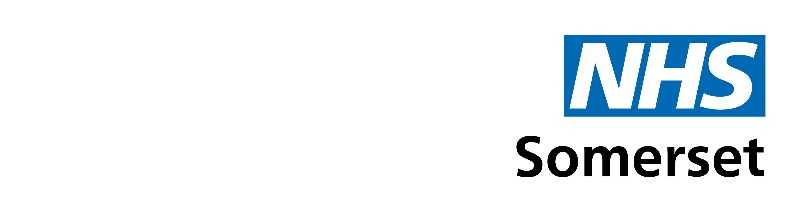 Back to Basic Safeguarding Lunch and LearnJoin us virtually for Back to Basic Safeguarding Lunch and Learn Sessions. 12.30-2pm (dates and topics listed above)To book a place contact the ICB strategic safeguarding team:  somicb.safeguardingandcla@nhs.net 